PÆMÖvg Ki AvBbRxex mwgwZwm.wR.I wewìs-1, AvMÖvev`, PÆMÖvg|Kvh©Kix msm`-2016Kg©KZ©ve„›`mfvcwZ 			t AvjnvR¡ ‡K.Gg. Rqbvj Av‡e`xb mn-mfvcwZ 			t Rbve ‡K.Gm. AveŸvmx, GW‡fv‡KU mvaviY m¤úv`K 		t Rbve byiæj KvqQvi †ejvj (Gb.‡K.‡ejvj)hyM¥ m¤úv`K 			t Rbve ‡gvnv¤§` Rvnv½xi Avjg, GW‡fv‡KU ‡Kvlva¨¶ 			t Rbve †gvt gbRyi Kv‡`i ‡PŠayixmvs¯‹…wZK I µxov m¤úv`K 	t evey iZb P›`ª kg©vjvB‡eªix I g¨vMvwRb m¤úv`K	t Rbve ˆmq` ‡gvt Bd‡ZLvi DwÏb (iv‡mj), GW‡fv‡KUmgvR Kj¨vY m¤úv`K 		t Rbve Beªvwng †gvt Lwjjyi ingvb (mvMi), GW‡fv‡KUKvh©wbe©vnx m`m¨e„›` Rbve evKv Djøvn †PŠayix (Bivb)Rbve †gvnv¤§` Bgvg DwÏb, GW‡fv‡KU Rbve G.Avi.Gg mvBdzj evixRbve †iRvDj Kwig GW‡fv‡KURbve †gvt wjqvKZ †nv‡mb ‡PŠayix, GdwmGevey Aiƒc `ËRbve †PŠayix nvmvb gvngy` AvjnvR¦ †gvnv¤§` gyQv (c`vwaKvi e‡j)Rbve †gvnv¤§` gwgbyj Bmjvg (c`vwaKvi e‡j)PÆMÖvg Ki AvBbRxex mwgwZKvh©Kix msm`-2016Kg©KZ©ve„›`PÆMÖvg Ki AvBbRxex mwgwZKvh©Kix msm`-2016m`m¨e„›`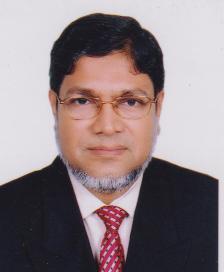 AvjnvR¡ ‡K.Gg.Rqbvj Av‡e`xbmfvcwZ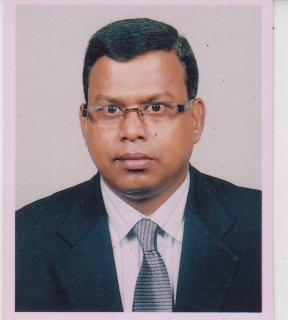 byiæj KvqQvi †ejvjj (Gb.‡K.‡ejvj)mvaviY m¤úv`K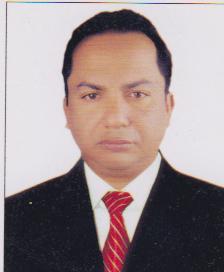 ‡K.Gm. AveŸvmx GW‡fv‡KUmn-mfvcwZ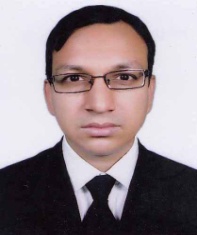 ‡gvnv¤§` Rvnv½xi Avjg, GW‡fv‡KUhyM¥ m¤úv`K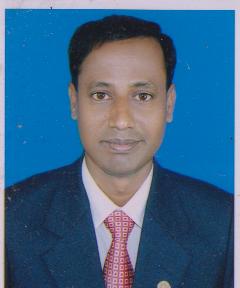 ‡gvt gbRyi Kv‡`i ‡PŠayix‡Kvlva¨¶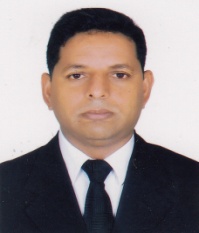 iZb P›`ª kg©vmvs¯‹…wZK I µxov m¤úv`K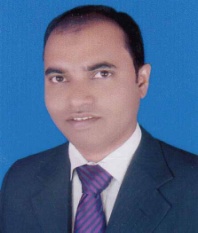 ‰mq` †gvt Bd‡ZLvi DwÏb (iv‡mj) GW‡fv‡KU                       jvB‡eªix I g¨vMvwRb m¤úv`K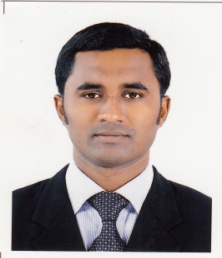 Beªvwng †gvt Lwjjyi ingvb (mvMi) GW‡fv‡KUmgvR Kj¨vY m¤úv`K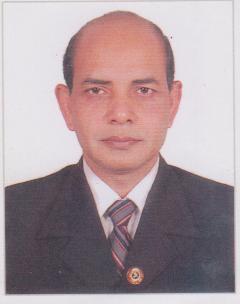 evKv Djøvn †PŠayix Bivb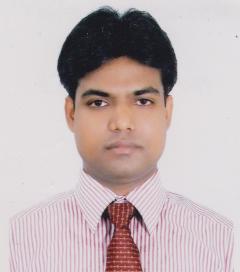 ‡gvnv¤§` Bgvg DwÏb GW‡fv‡KU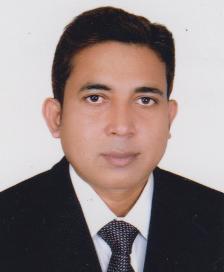 G.Avi.Gg mvBdzj evix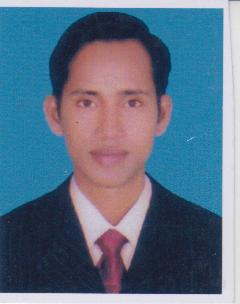 ‡iRvDj Kwig GW‡fv‡KU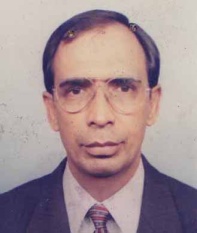 ‡gvt wjqvKZ ‡nv‡mb †PŠayix GdwmG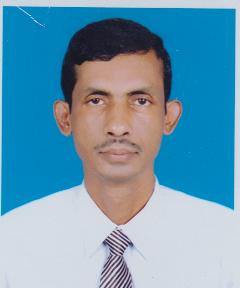 Aiƒc `Ë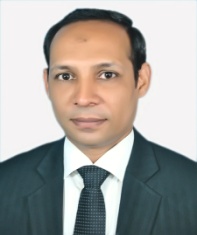 ‡PŠayix nvmvb gvngy`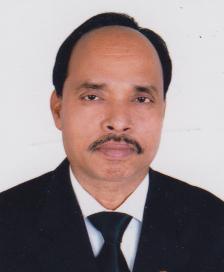 AvjnvR¦ †gvnv¤§` gyQv (c`vwaKvi e‡j)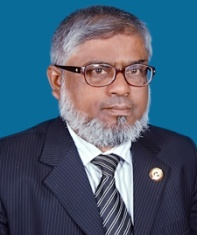 †gvnv¤§` gwgbyj Bmjvg(c`vwaKvi e‡j)